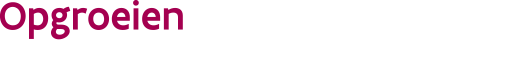 //////////////////////////////////////////////////////////////////////////////////////////////////////////////////////////////////Je kind had in de opvang eenHOOG-RISICOCONTACTBeste ouder,Algemene informatie de kans op besmetting bij uw kind is hoog.het laatste risicocontact vond plaats op (graag invullen door opvangverantwoordelijke: datum waarop besmette persoon laatst aanwezig was in de opvang).wees niet ongerust, maar let wel goed op en volg onderstaande stappen.Je kind moet 7 dagen in quarantaineje kind wordt nu beschouwd als hoog-risicocontact.je kind blijft 7 dagen thuis. Ga met je kind nergens op bezoek. Neem het niet mee naar de winkel. laat behalve de gezinsleden geen andere personen binnen in je huis.je mag gaan werken en de gezinsleden hoeven niet in quarantaine, zolang je kind niet ziek is of positief test.Contacten met kwetsbare personen moeten worden vermeden.Jouw kind kan niet naar jeugdbeweging, sport- of andere buitenschoolse activiteiten.Is een test nodig?Heeft uw kind geen symptomen, dan wordt het niet getest. Heeft uw kind wel symptomen? Je kan via de zelfassessment tool nagaan of jouw kind symptomen van COVID-19 vertoont en wel of niet moet getest worden. Je vindt deze tool op https://sat.info-coronavirus.be/nl/formulier/sat.Ben je bezorgd? Je kan telefonisch contact opnemen met je huisarts. Indien nodig ga je langs met de brief in bijlage.Toont de test dat je kind corona heeft?Dan blijft je kind thuis in isolatie zolang het besmettelijk is. Dit is 10 dagen na de test (dag van de test is dag 0). Contacteer ook de opvang of de school om het resultaat van de test te melden.Alle huisgenoten zijn hoog-risicocontacten en moeten in quarantaine. Je huisarts geeft je hierover meer advies.Bescherm je huisgenotenverlucht je woning: zet vaak een raam of deur open.was jullie handen regelmatig met water en zeep.gebruik bij hoesten en niezen papieren zakdoeken. Gooi ze na gebruik direct weg en was daarna je handen. Geen zakdoek? Hoest of nies dan in je elleboogplooi.gebruik aparte spullen voor je kind: bord, beker, glas, bestek,…reinig elke dag wat je kind vaak aanraakt: deurklinken, kranen, afstandsbediening,…Wees ook na de quarantaine nog enkele dagen waakzaam Blijf na de quarantaine waakzaam tot 14 dagen na het laatste contact met de besmette persoon.Besteed voldoende aandacht aan de hygiëne: handen regelmatig wassen, aparte spullen gebruiken, reinigen, zakdoekjes, fopspenen niet in je mond,  …Volg de gezondheid van je kind op. Neem contact met je huisarts als het symptomen krijgtMeer informatieje kan de verantwoordelijke van de opvang bereiken op dit nummerVeelgestelde vragen en antwoorden over het coronavirus | Opgroeienwww.info-coronavirus.be Hoog-risicocontact kinderopvangBRIEF VOOR DE HUISARTSGeachte collega,Uw patiënt had een hoog-risicocontact in de buitenschoolse kinderopvang. Uw patiënt moet 7 dagen in quarantaine en hoeft niet getest te worden als er geen symptomen zijn.Heeft uw patiënt symptomen, dan vragen we om toch een test af te (laten) nemen.
Alvast bedankt voor uw medewerking.Met vriendelijke groeten,Team adviserend artsen, medisch beleid, Opgroeien